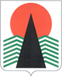 Муниципальное образованиеСельское поселение СентябрьскийНефтеюганский районХанты-Мансийский автономный округ – ЮграАДМИНИСТРАЦИЯ СЕЛЬСКОГО ПОСЕЛЕНИЯ СЕНТЯБРЬСКИЙРАСПОРЯЖЕНИЕп. СентябрьскийОб утверждении перечня незарегистрированных гаражейВ соответствии с Земельным кодексом Российской Федерации, Федеральным законом от 06.10.2003 №131-Ф3 «Об общих принципах организации местного самоуправления в Российской Федерации», Законом Ханты-Мансийского автономного округа - Югры от 25.05.2023 года №36-оз «О мероприятиях, направленных па выявлении лиц, использующих гаражи, право на которые не зарегистрированы в едином государственном реестре недвижимости»:Утвердить перечень незарегистрированных гаражей с их описанием и указанием сведений об адресах (местоположении) согласно приложению.Настоящее распоряжение подлежит размещению на официальном сайте муниципального образования сельское поселение Сентябрьский.Контроль за исполнением распоряжения оставляю за собой.Глава поселения                                                                          А.В. Светлаков17.11.2023№90-ра